SUMMONS TO THE PARISH COUNCIL MEETINGAT THE NEW VICTORY HALLThursday 21st September 2023 at 7.30pm For the purpose of transacting the following businessPress and public are welcome to attend.  At item 4 the public will be invited to give their views/questions to the Parish Council on issues on the agenda or raise issues for consideration of inclusion at a future meeting. This item is limited to 15 minutes. Apologies To consider apologies for absence Declarations of Interest and Applications for DispensationMembers are invited to declare a previously undisclosed interest relating to items on the agenda and to receive any applications for dispensations.minutes of the previous meetingTo confirm and agree the minutes of the Parish Council meeting held on 20th July 2023Public SPEAKINGThe meeting will be adjourned for up to 15 minutes:To receive reports from County and District Councillor & Cluster 12 Police Magazine updateTo receive questions from members of the public relating to items on the agenda.  Each speaker is allowed a maximum of 5 minutes.Matters Arising – TO RECEIVE UPDATESFunding for climbing wall including installation date, opening, plaque and NIB article. Financial Regulations Policy reviewNPTS SeminarFunding for defibrillators Pie seller update SAM2 update/data analysis Maintenance PlanningNew Applications (North Norfolk District Council)PF/23/1803 Street Hill Farm The Street Neatishead Norwich Norfolk NR12 8XG, Erection of detached cart lodge with studio aboveNew Applications (Broads Authority)NoneDecisions and Appeals (North Norfolk District Council)PF/23/1384 Street Hill Farm The Street Neatishead Norwich Norfolk NR12 8XG Erection of two-storey rear and side extension, front porch, addition of dormer window to side elevation and enlargement of first floor window on front elevation APPROVEDPF/23/1340 Meadow Way, Common Road, Threehammer Common, Neatishead, Norwich, Norfolk, NR12 8BPErection of cart lodge to front of property APPROVEDPF/23/0209 Caravan Site Street Hill Farm The Street Neatishead NR12 8XG,  Erection of amenity and facilities building for use in association with touring caravan site REFUSEDPF/23/0536 Swift Cottage Water Lane Neatishead NR12 8BL, Extensions and external alterations to dwelling and garage; construction of detached double garage and store APPROVEDDecisions and Appeals (Broads Authority)NoneCorrespondence and ConsultationsEMAIL received from Roger Lamb regarding the permissive footpath. A decision needs to be made on how much maintenance the council are prepared to provide for the path to remain open. EMAIL received from a member of the public informing of mis-use of the recycling bin in the car park next to the village hall. Laminated sign reminding the public of what can go in has been requested. EMAIL received regarding an injury to a young boy who fell from the monkey bar and broke his arm. Request from the parent to have extra sign and better safety flooring. LETTER received from Duncan Baker MP inviting a representative of the parish council to attend a public meeting on 27th September 2023 that he is hosting regarding speeding on rural roads in Norfolk.Financial mattersFinancial UpdateMain Account – Balance as at 14th September 2023	£8,930.87	Income	08/09/2023                    Community Fund - Grant 	£6175.00	25/07/2023                    Staithe Water	               £270.00	Payments	25/07/2023                  Anglian Water	 £38.00	26/07/2023                  New Victory Hall	£19.00	17/08/2023                  Laura Bateman salary	£434.40	17/08/2023                  Laura Bateman expenses	£13.95	18/08/2023                  J Groarke Boilers	£45.00 	25/08/2023                  Anglian Water	£38.00	30/08/2023                  New Victory Hall 	£19.00	08/09/2023                  ABC Landscaping	£170.00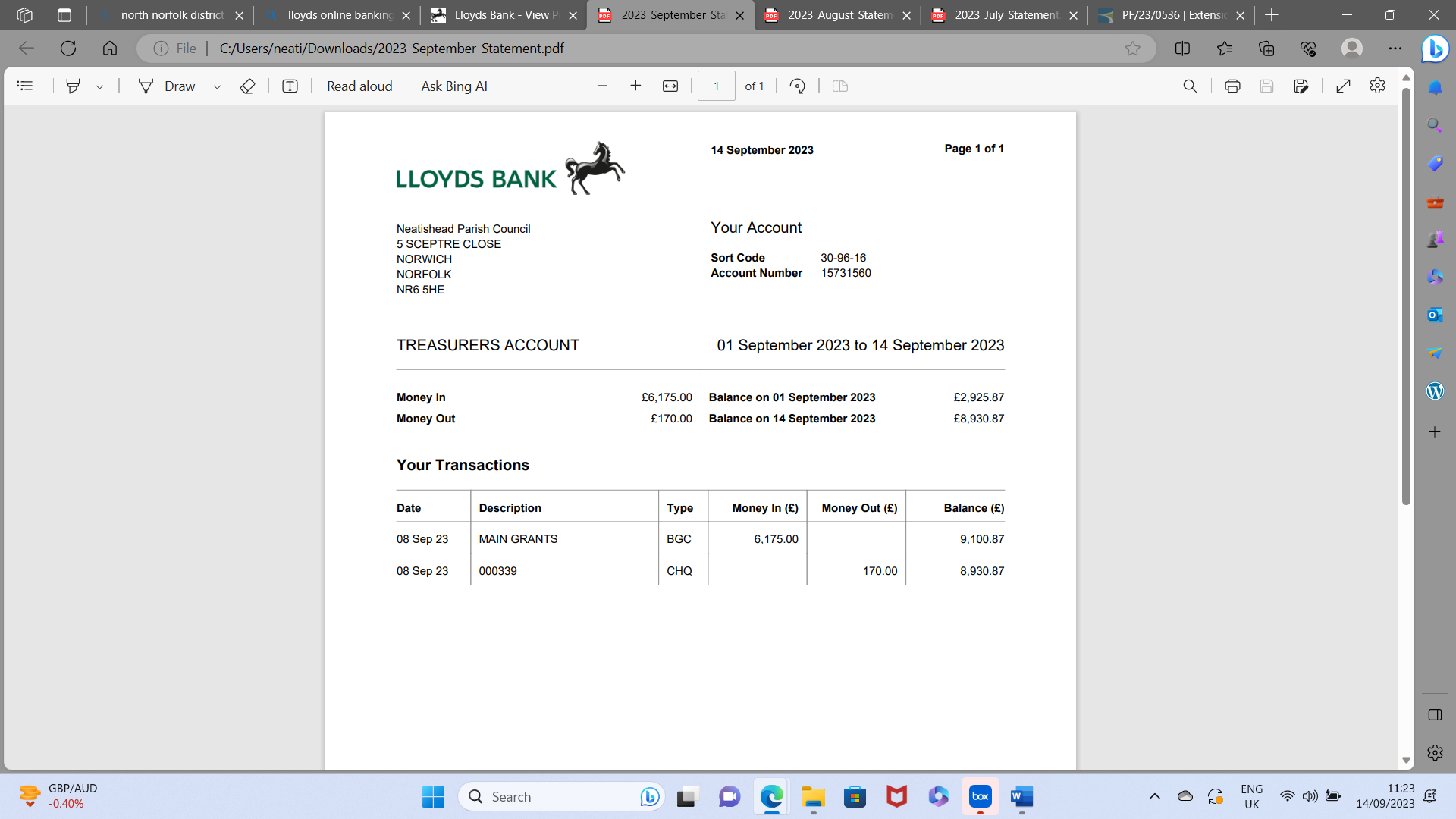 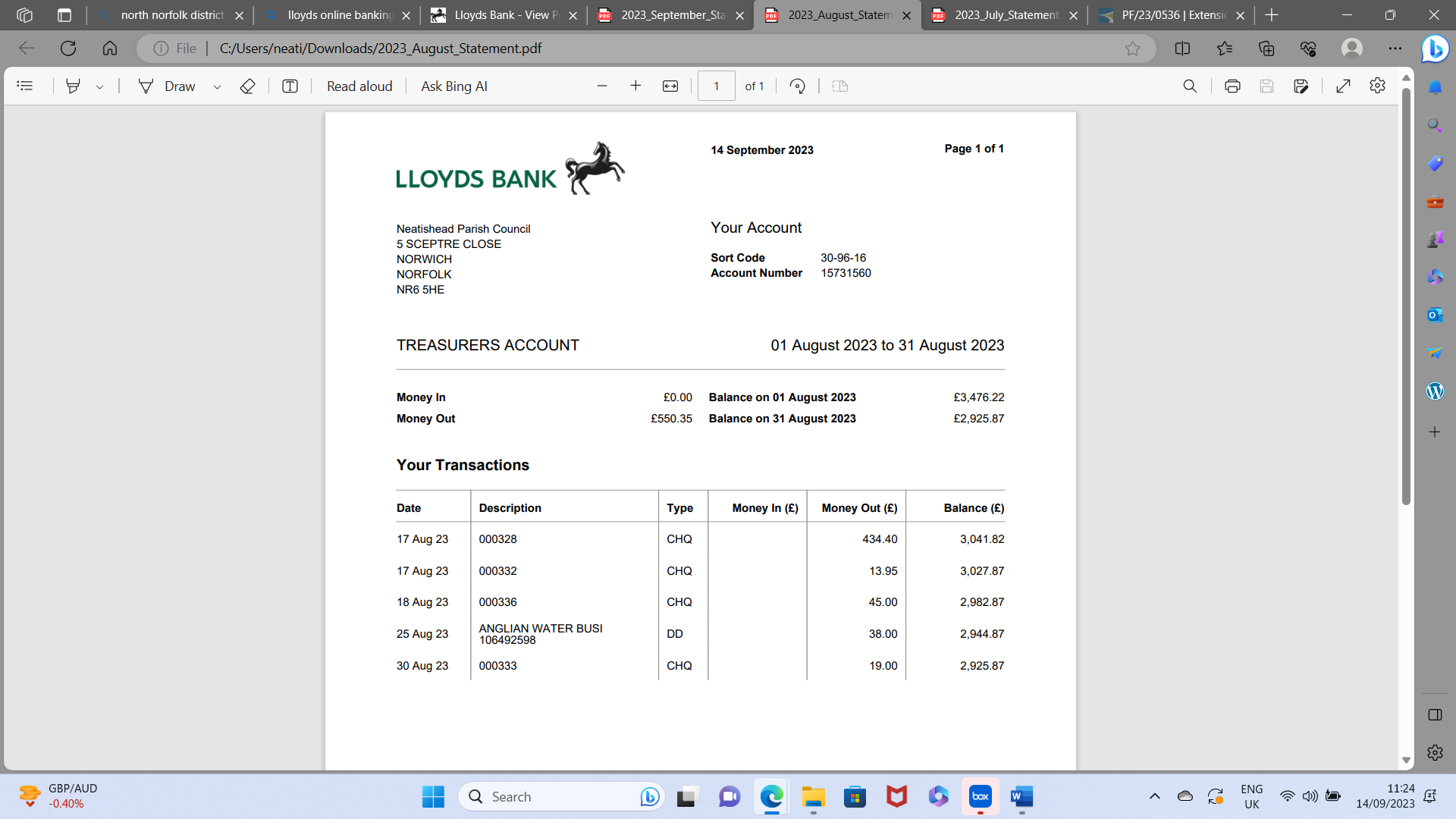 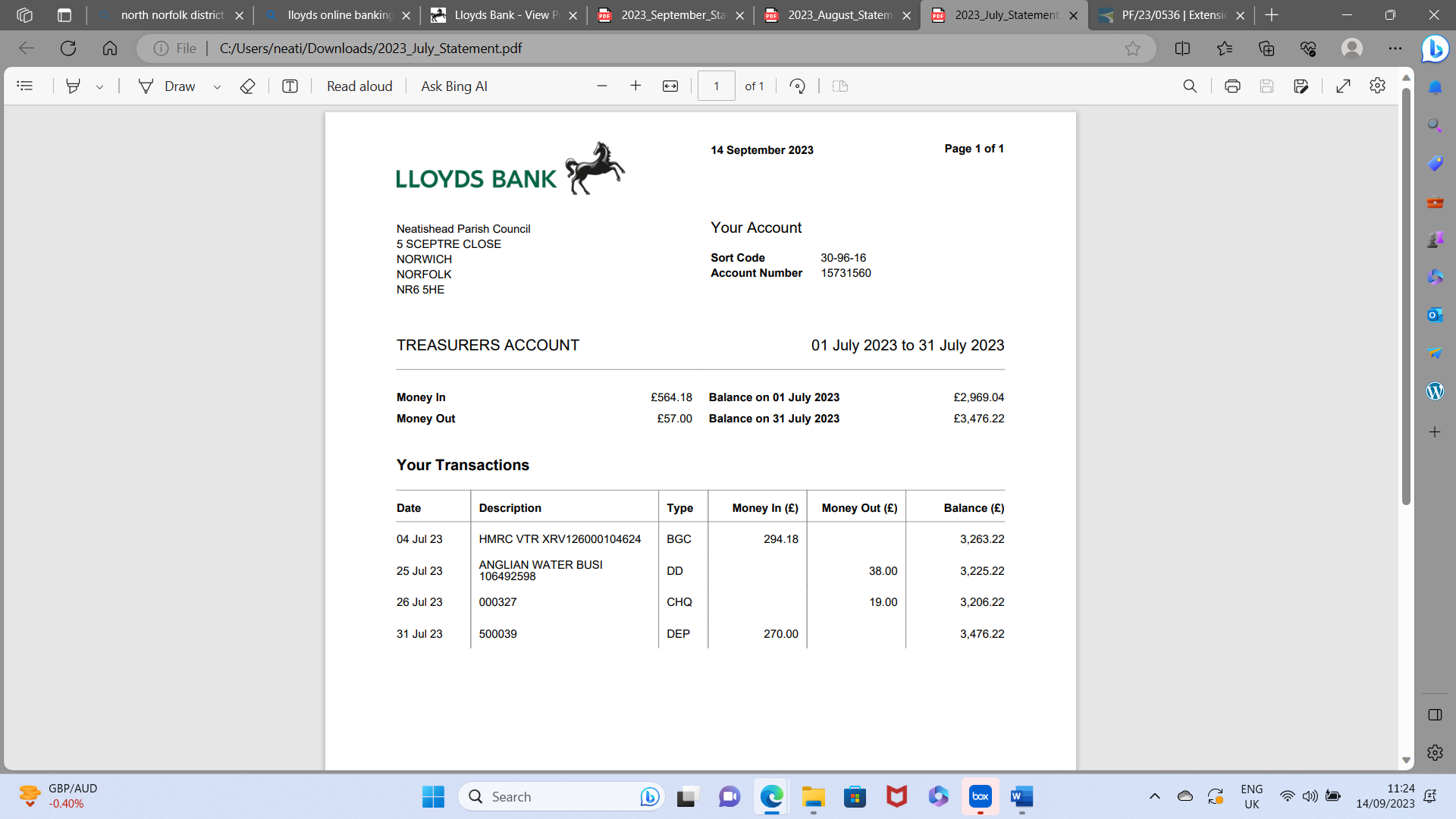 Saving Account – Balance as at 14th September 2023	£2,965.83	Income09/08/2023                            Interest                                                                            	  £2.19	11/09/2023                            Interest                                                                          	    £2.77	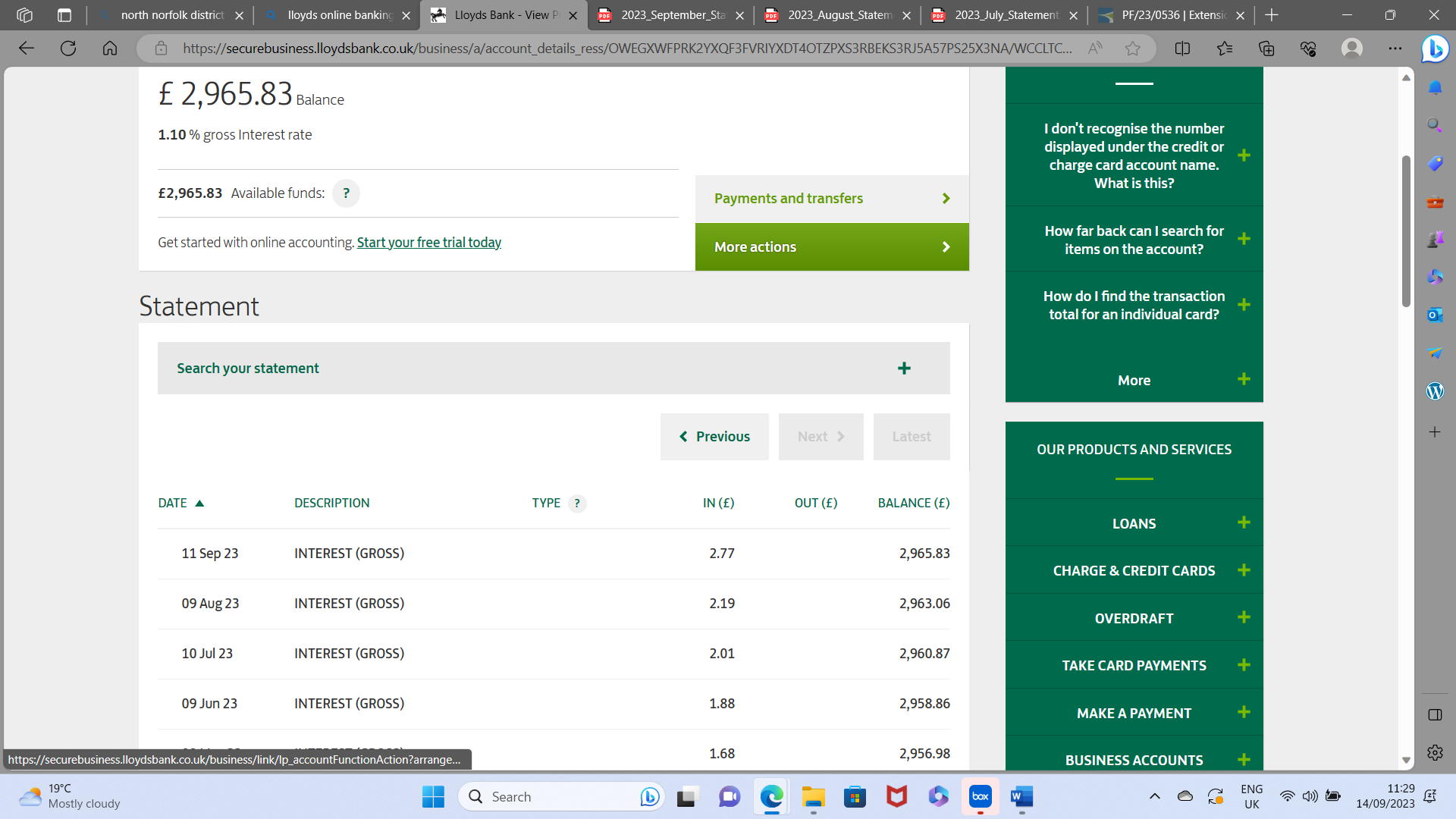 To consider payment of the following:L Bateman	Salary July – Sep 2023 48 hours @ £14.48	£695.04L Bateman	Expenses (phone/allowance/stamps)	£36.15New Victory Hall	Room Hire July	£19.00Countrystyle Recycling LTD	Mixed glass recycling 6 x invoices	£102.00St Peters Church	Grant towards grounds upkeep	£250.00Jack Hubbard 	Monkey Challenge wall	£7410.00OTHER mattersNoneNEXT MEETING OF THE PARISH COUNCILThursday 19th October 2023 at 7.30pm at New Victory Hall, NeatisheadLaura BatemanClerk to the Parish Council  17th September 2023LOCATIONISSUEPROGRESSstaitheGRASS regrowth and temporary path cover meeting with broads authority at the staithe, grass is growing well and they will update on the path being replacedStaitheGap between residents’ fence and end of path, wooden capping needs replacingbroads authority to replace missing capping and can do the posts at the same time. THey have agreed that the residents can install the posts for their fence on the quay heading. decision needed on sharing one boundary fence with resident or having two separate fences AllotmentFootball games are damaging plot Repair to existing fence and a visit required to see if goal posts can be moved in the other direction.Playing fieldsome netting on one goal post could benefit from being fixedCllr Rutter to repair with some cable ties.